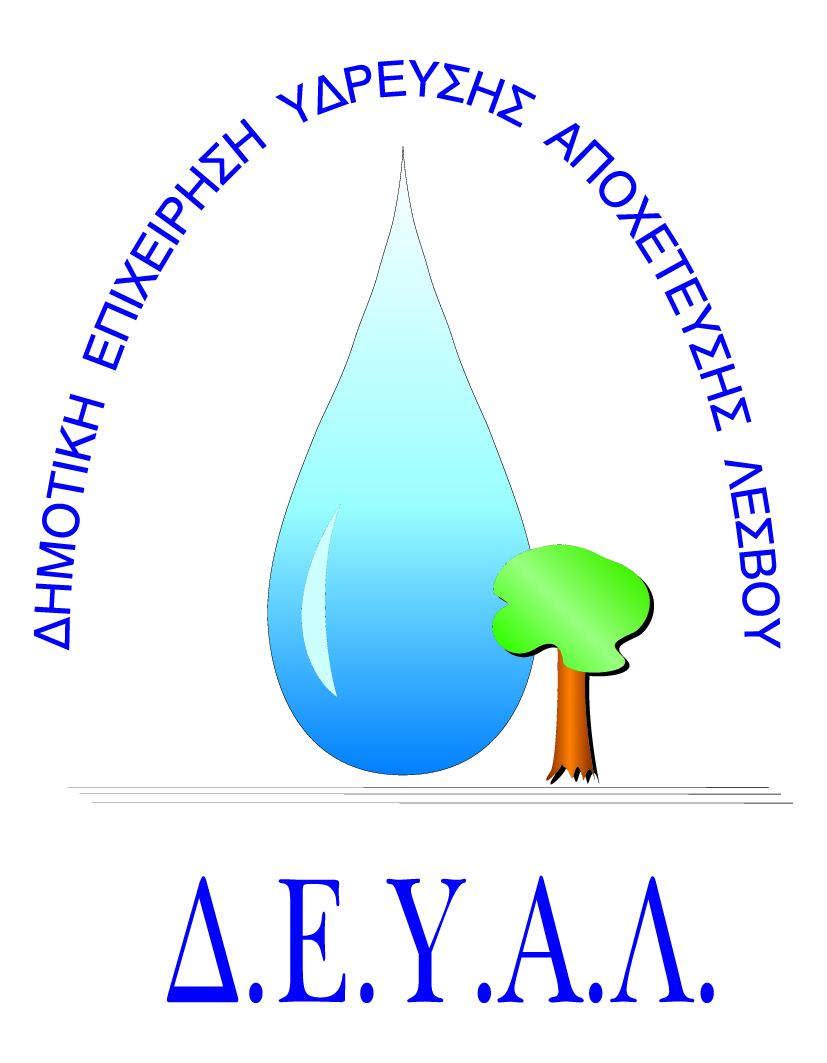 ΔΗΜΟΤΙΚΗ ΕΠΙΧΕΙΡΗΣΗ             ΥΔΡΕΥΣΗΣ ΑΠΟΧΕΤΕΥΣΗΣ                ΛΕΣΒΟΥTΜΗΜΑ ΠΡΟΜΗΘΕΙΩΝ                                                                   Μυτιλήνη 12/ 7/ 2018Αρμόδιος: Πολυχρόνης Γιάννης					Αρ. πρωτ.7819Τηλ. &Fax: 2251041966Email:promithion@deyamyt.gr			ΠΡΟΣΚΛΗΣΗ ΕΚΔΗΛΩΣΗΣ ΕΝΔΙΑΦΕΡΟΝΤΟΣ ΠΡΟΜΗΘΕΙΑΣΘΕΜΑ: Κατεπείγουσα αντικατάσταση καταθλιπτικού σωλήνα υποβρύχιου αντλητικού συγκροτήματος μαζί με παρελκόμενα στην γεώτρηση ΄΄Τσαμούρ Λιμάνι΄΄της Δ.Κ.Σκαλοχωρίου της Δ.Ε.Καλλονής.ΠΛΗΡ:ΚΑΡΑΚΩΝΣΤΑΝΤΙΝΟΣ ΓΡΗΓΟΡΗΣ ΤΗΛ.ΕΠΙΚ.6936806764Λήξη Προθεσμίας υποβολής προσφορών: Πέμπτη 12-7-2018 και ώρα 14:00Χρόνος Αποσφράγισης προσφορών	: Πέμπτη 12-7-2018 και ώρα 14:10Χρόνος Παράδοσης				: Μία  (1) ημέρα μετά την ανάθεση της προμήθειας  Όροι Πληρωμής				: Εξήντα (60) ημέρες μετά την παραλαβήΤόπος Παράδοσης	 : Εγκαταστάσεις Καρά Τεπές Τρόπος υποβολής προσφοράς (έντυπο 1 και 2):  1) Fax(2251041966) ή 2) email (promithion@deyamyt.gr) ή 3) σε σφραγισμένο φάκελο στα γραφεία της ΔΕΥΑΛ (Ελ.Βενιζέλου 13 – 17, 1ος όροφος)      
                                                                                                       ΓΙΑ ΤΗ ΔΕΥΑΛΑ/ΑΤΕΧΝΙΚΗ ΠΕΡΙΓΡΑΦΗ/ΠΡΟΔΙΑΓΡΑΦEΣΠΟΣΟΤΗΤΑ1Ανέλκυση υποβρύχιου αντλητικού συγκροτήματος 5,5hp βάθους 30m, αλλαγή καταθληπτικού σωλήνα από γαλβανιζέ σωλήνες 2 1/2 ΄΄ σε πολυαιθυλένιο Φ63 16atm μαζί με παρελκόμενα, επανατοποθέτηση και θέση σε λειτουργία με χρήση γερανού.1